hol				Als iets hol is, is het leeg vanbinnen.massief			Iets wat massief is, is niet hol. Het is vanbinnen en buiten helemaal van dezelfde stof gemaakt.profiel			Een profiel is de vorm van iets.Constructie		Een constructie is alles wat uit twee of meerdelen is opgebouwd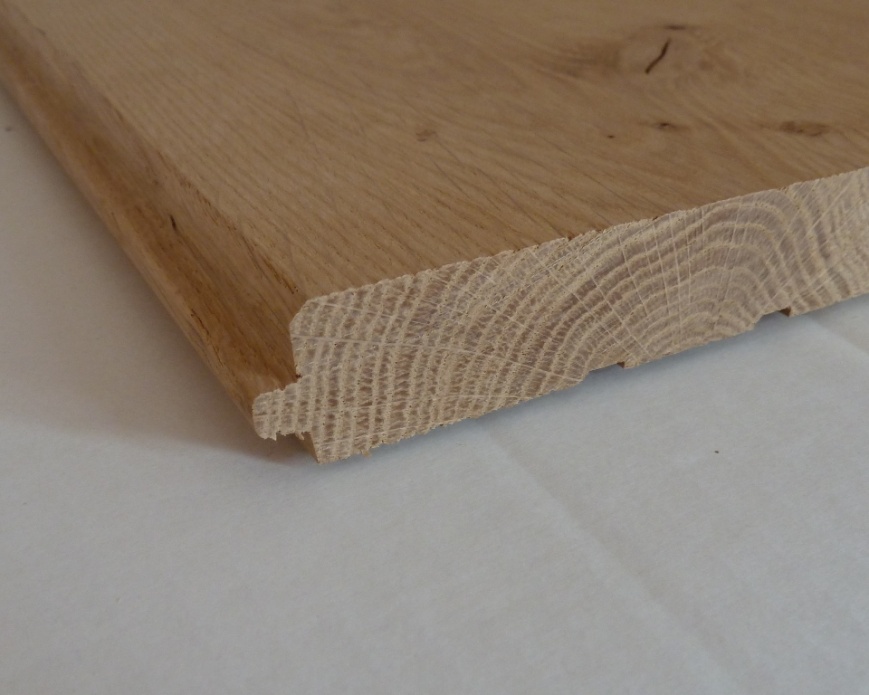 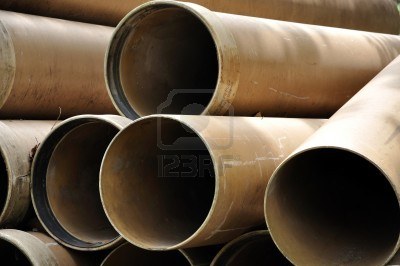 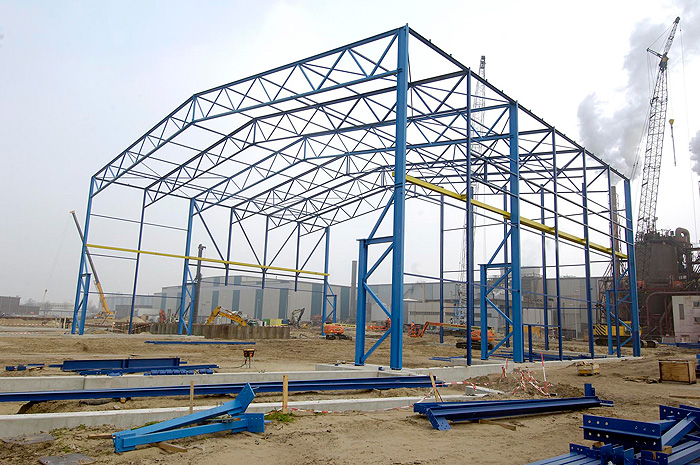 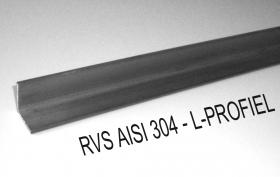 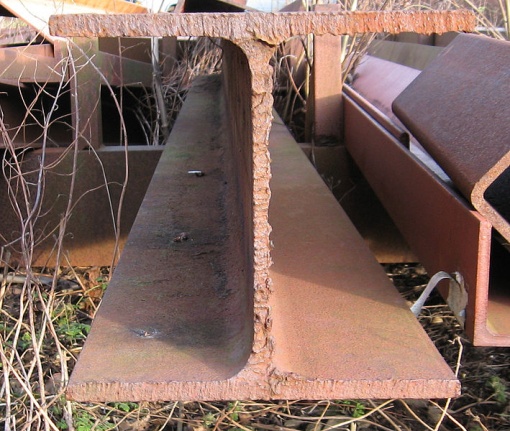 